中国港口协会集装箱分会文件（2017）中港集发字05号  关于举办”港口圈杯--2017年中国港口集装箱运输调研论文竞赛”活动的通知各会员单位：2016年，中国经济在调整中稳中有进，港口集装箱吞吐量仍然保持稳定的增长。据统计，2016年我国规模以上港口集装箱吞吐量达到2.18亿标准箱，比上年增长3.6%。其中，有6个港口集装箱吞吐量超1000万标准箱（上海港、深圳港、宁波-舟山港、广州港、青岛港、天津港）；在世界前10位集装箱港口行列中，中国大陆有6个港口位列其中，上海港以3713.3万标准箱的成绩继续排名世界第一。为了展现我国港口集装箱码头取得的成绩和成功经验，共享各港口在企业发展、市场开拓、经营管理、科技创新、节能减排、多元化服务等方面的新思路、新举措，推进优秀、先进成果的应用，提高港口的经济运行质量，集装箱分会会同《中国港口》杂志社，举办2017年中国港口集装箱运输调研论文竞赛活动。本次论文竞赛活动得到了港口圈的冠名支持。为此，本次论文竞赛冠名为港口圈杯--2017年中国港口集装箱运输调研论文竞赛。希望通过这一活动，集中大家的智慧，撰写出优秀的调研论文，为我国集装箱港口可持续发展提供有价值的参考。论文内容范围围绕我国港口转型发展和区域整合，探讨港口转型、合作发展的路径和做法。2、中央提出“一带一路”、京津冀区域合作、长江经济带等发展新战略，港口集装箱发展将面临的机遇和挑战。3、互联网+、云技术、大数据等信息化科技发展将对港口集装箱发展产生深远影响，集装箱码头如何应对，提升核心竞争力？4、船舶大型化、联盟化对港口集装箱码头带来何种挑战，如何积极应对？5、我国自由贸易试验区的建立对港口环境不断改善有何积极影响，港口如何应对？6、我国内贸箱运输发展强劲，目前还存在哪些问题，如何应对？7、我国港口多式联运发展还存在哪些瓶颈问题，发展趋势如何，探讨应对措施。8、港口自动化码头的建设与发展将对港口运营模式带来何种变化？9、围绕本岗位管理工作情况，探索新形势下企业管理新的思路和方法。10、集装箱分会各专业委员会可自选课题。论文写作要求1、论文应观点鲜明、准确、新颖、科学，有实用参考价值；2、论文应论据翔实，有较强的说服力；3、论文字数在3000-5000之间，文字流畅、层次分明、结构严谨；调研报告字数可适当放宽。4、论文除了必要的图表，请勿插入照片；图表必须合成整体，防止文字变更，图表变形。三、论文征集办法1、论文征集须经作者所在单位收集登记，由所在单位总经理办公室审核后，统一报送集装箱分会；2、论文作者署名人数原则上不超过3名（含3名）；如果特殊情况超过3名，须说明作者在该论文撰写过程中发挥的作用。3、论文严禁抄袭，历年论文严禁重复投稿，一经发现，取消评比资格。4、论文用word文档撰写，由所在单位负责发电子邮件到中港协集装箱分会秘书处，电子邮箱地址：13601875326@163.com，经登记并提交评委评审。三、论文截稿时间1、论文竞赛从发文之日起，至2017年11月10日截止。2、论文评比日期为2017年11月13日至12月15日。四、论文评比办法1、组织专家评委会。邀请相关高校的教授、港口业专家、杂志社编委等资深人士组成评委会，按照内容分类，组成若干专家小组进行评分。2、贯彻公平、公正的原则。征集到的论文由分会秘书处统一编号、分类，隐去单位与姓名；对获奖论文，由评分专家进行点评。3、论文竞赛评选，设一等奖三名（奖金1000元）、二等奖六名（奖金800元）、三等奖九名（奖金500元）、优胜奖三十名，优秀组织者奖三名。获得以上各奖项的论文将汇编论文集，其作者将获得由分会颁发的奖状和赠送的论文集。请各会员单位积极组织好这次论文竞赛活动，发动从事于港口集装箱运输事业的各级管理人员，写出优秀的论文，参与港口集装箱运输论文的竞赛与角逐。同时，热忱欢迎港内外专家、学者踊跃参加。                           特此通知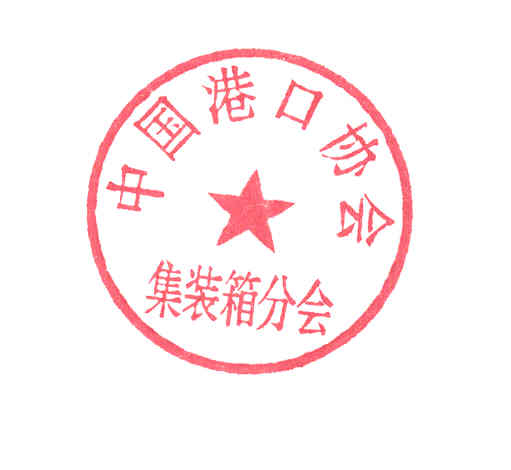 中国港口协会集装箱分会                                   二〇一七年三月十三日